АДМИНИСТРАЦИЯ ГОРОДА БОРОДИНОКРАСНОЯРСКОГО КРАЯПОСТАНОВЛЕНИЕг. БородиноОб утверждении административного регламента по предоставлению муниципальной услуги «Выдача разрешений на ввод объекта в эксплуатацию» В соответствии с Федеральным законом от 06.10.2003г. № 131-ФЗ «Об общих принципах организации местного самоуправления в Российской Федерации», Федеральным законом от 27.07.2010г. № 210-ФЗ «Об организации предоставления государственных и муниципальных услуг», Постановлением Правительства Российской Федерации от 16.05.2011 № 373 «О разработке и утверждении административных регламентов исполнения государственных функций и административных регламентов предоставления государственных услуг», постановлением администрации города Бородино от 24.12.2010 № 937 «Об утверждении Порядка разработки и утверждения административных регламентов предоставления муниципальных услуг», на основании Устава города Бородино, ПОСТАНОВЛЯЮ:1. Утвердить административный регламент по предоставлению муниципальной услуги «Выдача разрешений на ввод объекта в эксплуатацию».2. Признать утратившим силу постановление администрации города Бородино от 17.05.2011 N 368 «Об утверждении административного регламента по предоставлению муниципальной услуги «Выдача разрешений на ввод объекта в эксплуатацию» на территории муниципального образования «город Бородино».3. Контроль за выполнением постановления оставляю за собой.4. Постановление вступает в силу с момента подписания и подлежит опубликованию в газете «Бородинский вестник».Глава города Бородино 	А.Ф. ВеретенниковФедорова 45331Приложение к постановлениюадминистрации города Бородиноот ___________г. № ______АДМИНИСТРАТИВНЫЙ РЕГЛАМЕНТпо предоставлению муниципальной услуги«Выдача разрешений на ввод объекта в эксплуатацию»Содержание.1. Общие положения.1.1.Предмет регулирования регламента.1.2.Круг заявителей.1.3.Требования к порядку информирования о предоставлении муниципальной услуги.2. Стандарт предоставления муниципальной услуги.2.1.Наименование муниципальной услуги.2.2.наименование органа, предоставляющего муниципальную услугу.2.3.Описание результатов предоставление муниципальной услуги.2.4. Сроки предоставления муниципальной услуги.2.5. Перечень документов, необходимых для получения муниципальной услуги.2.6. Перечень оснований для отказа в приеме документов.2.7.Перечень оснований для приостановления или отказа в предоставлении муниципальной услуги.2.8. Порядок, размер и основания взимания платы.2.9. Максимальное время ожидания в очереди при подаче запроса.2.10. Требования к местам предоставления муниципальной услуги.3. Состав, последовательность и сроки выполнения административных процедур, требования к порядку их выполнения. 3.1. Последовательность административных процедур при предоставлении муниципальной услуги.3.2. Прием заявления и требуемых документов.3.3. Рассмотрение заявления и представленных документов.3.4. Осмотр объекта капитального строительства.3.5. Подготовка и выдача документов.4. Формы контроля за исполнением регламента.5. Досудебный (внесудебный) порядок обжалования решений и действий (бездействия) органа, предоставляющего муниципальную услугу, а так же их должностных лиц.1. ОБЩИЕ ПОЛОЖЕНИЯ 1.1 Предмет регулирования регламента. Настоящий административный регламент (далее – Регламент) по предоставлению муниципальной услуги «Выдача разрешений на ввод объекта в эксплуатацию» (далее – муниципальная услуга) разработан в целях повышения качества предоставления и доступности муниципальной услуги, создания комфортных условий для получателей муниципальной услуги. Регламент определяет сроки и последовательность действий (административных процедур) при предоставлении муниципальной услуги, порядок взаимодействия между должностными лицами структурных подразделений администрации города Бородино с юридическими и физическими лицами.1.2. Круг заявителей. Заявителем муниципальной услуги выступает застройщик – физическое или юридическое лицо, обеспечивающее на принадлежащем ему земельном участке строительство, реконструкцию капитального строительства, или уполномоченное им лицо (далее – заявитель).1.3. Требования к порядку информирования о предоставлении муниципальной услуги, в том числе: Информация о местонахождении администрации, о графике работы, о телефонах, о порядке оказания муниципальной услуги предоставляется специалистами администрации с использованием средств телефонной связи, электронного информирования посредством размещения в информационно-телекоммуникационных сетях общего пользования (в том числе в сети Интернет, сайте администрации: http://www.sibborodino.ru на информационных стендах.Сайт администрации, содержащий информацию о предоставлении муниципальной услуги: http://www.sibborodino.ru. Адрес электронной почты администрации: priem-borodino@yandex.ru. Информация о процедуре предоставления муниципальной услуги должна представляться заявителям оперативно, быть четкой, достоверной, полной.  2. СТАНДАРТ ПРЕДОСТАВЛЕНИЯ МУНИЦИПАЛЬНОЙ УСЛУГИ2.1 Наименование муниципальной услуги: «Выдача разрешений на ввод объекта в эксплуатацию» (далее – муниципальная услуга).2.2 Наименование органа, предоставляющего муниципальную услугу. Для ввода объекта в эксплуатацию застройщик обращается в администрацию города Бородино, выдавшее разрешение на строительство, непосредственно или через Краевое государственное бюджетное учреждение многофункциональный центр предоставления государственных и муниципальных услуг (далее – МФЦ), в соответствии с соглашением о взаимодействии, с заявлением о выдаче разрешения на ввод объекта в эксплуатацию.Муниципальную услугу предоставляет администрация города Бородино. Предоставление муниципальной услуги осуществляет главный специалист по решению вопросов в области архитектуры и градостроительства администрации города Бородино. Муниципальная услуга может предоставляться в электронной форме путем направления запроса на адрес электронной почты администрации, с помощью официального сайта администрации или посредством личного кабинета ЕПГУ (www.gosuslugi.ru).2.3 Описание результатов предоставления муниципальной услуги. Результатом предоставления муниципальной услуги являются: выдача разрешения на ввод объекта в эксплуатацию, которое является документом, который удостоверяет выполнение строительства, реконструкции объекта капитального строительства в полном объеме в соответствии с разрешением на строительство, проектной документацией, а также соответствие построенного, реконструированного объекта капитального строительства требованиям к строительству, реконструкции объекта капитального строительства, установленным на дату выдачи представленного для получения разрешения на строительство градостроительного плана земельного участка, разрешенному использованию земельного участка или в случае строительства, реконструкции линейного объекта проекту планировки территории и проекту межевания территории (за исключением случаев, при которых для строительства, реконструкции линейного объекта не требуется подготовка документации по планировке территории), проекту планировки территории в случае выдачи разрешения на ввод в эксплуатацию линейного объекта, для размещения которого не требуется образование земельного участка, а также ограничениям, установленным в соответствии с земельным и иным законодательством Российской Федерации, или отказ в выдаче такого разрешения с указанием мотивированных причин. 2.4. Сроки предоставления муниципальной услуги. Срок предоставления муниципальной услуги не должен превышать 7 рабочих дней со дня подачи заявления о предоставлении услуги.Время ожидания приема заявителем для сдачи и получения документов, получения консультаций о процедуре предоставления муниципальной услуги не должно превышать 15 минут.Время ожидания приема по предварительной записи заявителем для сдачи и получения документов, получения консультаций о процедуре предоставления муниципальной услуги не должно превышать 15 минут.Продолжительность приема у исполнителя муниципальной услуги, осуществляющего выдачу и прием документов, не должна превышать 20 минут.2.5. Перечень документов, необходимых для получения муниципальной услуги:1) Заявление о предоставлении муниципальной услуги по установленной форме (Приложение №1 настоящего Регламента);2) правоустанавливающие документы на земельный участок, в том числе соглашение об установлении сервитута, решение об установлении публичного сервитута (при наличии);3) градостроительный план земельного участка, представленный для получения разрешения на строительство, или в случае строительства, реконструкции линейного объекта проект планировки территории и проект межевания территории (за исключением случаев, при которых для строительства, реконструкции линейного объекта не требуется подготовка документации по планировке территории), проект планировки территории в случае выдачи разрешения на ввод в эксплуатацию линейного объекта, для размещения которого не требуется образование земельного участка;4) разрешение на строительство;5) акт приемки объекта капитального строительства (в случае осуществления строительства, реконструкции на основании договора строительного подряда);6) акт, подтверждающий соответствие параметров построенного, реконструированного объекта капитального строительства проектной документации, в том числе требованиям энергетической эффективности и требованиям оснащенности объекта капитального строительства приборами учета используемых энергетических ресурсов, и подписанный лицом, осуществляющим строительство (лицом, осуществляющим строительство, и застройщиком или техническим заказчиком в случае осуществления строительства, реконструкции на основании договора строительного подряда, а также лицом, осуществляющим строительный контроль, в случае осуществления строительного контроля на основании договора);7) документы, подтверждающие соответствие построенного, реконструированного объекта капитального строительства техническим условиям и подписанные представителями организаций, осуществляющих эксплуатацию сетей инженерно-технического обеспечения (при их наличии);8) схема, отображающая расположение построенного, реконструированного объекта капитального строительства, расположение сетей инженерно-технического обеспечения в границах земельного участка и планировочную организацию земельного участка и подписанная лицом, осуществляющим строительство (лицом, осуществляющим строительство, и застройщиком или техническим заказчиком в случае осуществления строительства, реконструкции на основании договора строительного подряда), за исключением случаев строительства, реконструкции линейного объекта;9) заключение органа государственного строительного надзора (в случае, если предусмотрено осуществление государственного строительного надзора в соответствии с частью 1 статьи 54 Градостроительного кодекса Российской Федерации" от 29.12.2004 N190-ФЗ о соответствии построенного, реконструированного объекта капитального строительства требованиям проектной документации, в том числе требованиям энергетической эффективности и требованиям оснащенности объекта капитального строительства приборами учета используемых энергетических ресурсов, заключение уполномоченного на осуществление федерального государственного экологического надзора федерального органа исполнительной власти (далее - орган федерального государственного экологического надзора), выдаваемое в случаях, предусмотренных частью 7 статьи 54 настоящего Кодекса;10) документ, подтверждающий заключение договора обязательного страхования гражданской ответственности владельца опасного объекта за причинение вреда в результате аварии на опасном объекте в соответствии с законодательством Российской Федерации об обязательном страховании гражданской ответственности владельца опасного объекта за причинение вреда в результате аварии на опасном объекте;11) акт приемки выполненных работ по сохранению объекта культурного наследия, утвержденный соответствующим органом охраны объектов культурного наследия, определенным Федеральным законом от 25 июня 2002 года N 73-ФЗ "Об объектах культурного наследия (памятниках истории и культуры) народов Российской Федерации", при проведении реставрации, консервации, ремонта этого объекта и его приспособления для современного использования;12) технический план объекта капитального строительства, подготовленный в соответствии с Федеральным законом от 13 июля 2015 года N 218-ФЗ "О государственной регистрации недвижимости";Указанные в пунктах 6 и 9 части 2.5 статьи регламента, документ и заключение должны содержать информацию о нормативных значениях показателей, включенных в состав требований энергетической эффективности объекта капитального строительства, и о фактических значениях таких показателей, определенных в отношении построенного, реконструированного объекта капитального строительства в результате проведенных исследований, замеров, экспертиз, испытаний, а также иную информацию, на основе которой устанавливается соответствие такого объекта требованиям энергетической эффективности и требованиям его оснащенности приборами учета используемых энергетических ресурсов. При строительстве, реконструкции многоквартирного дома заключение органа государственного строительного надзора также должно содержать информацию о классе энергетической эффективности многоквартирного дома, определяемом в соответствии с законодательством об энергосбережении и о повышении энергетической эффективности.2.5.1. Документы (их копии или сведения, содержащиеся в них), указанные в пунктах 1, 2, 3 и 9 части 2.5 статьи регламента, запрашиваются органами, указанными в части 2.2 настоящей статьи, в государственных органах, органах местного самоуправления и подведомственных государственным органам или органам местного самоуправления организациях, в распоряжении которых находятся указанные документы, если застройщик не представил указанные документы самостоятельно. 2.5.2. Документы, указанные в пунктах 1, 4, 5, 6, 7 и 8 части 2.5 статьи регламента, направляются заявителем самостоятельно, если указанные документы (их копии или сведения, содержащиеся в них) отсутствуют в распоряжении органов государственной власти, органов местного самоуправления либо подведомственных государственным органам или органам местного самоуправления организаций. Если документы, указанные в настоящей части, находятся в распоряжении органов государственной власти, органов местного самоуправления либо подведомственных государственным органам или органам местного самоуправления организаций, такие документы запрашиваются органом, указанным в части 2.2 настоящей статьи, в органах и организациях, в распоряжении которых находятся указанные документы, если застройщик не представил указанные документы самостоятельно.2.5.3. По межведомственным запросам органов, указанных в части 2.2 настоящей статьи, документы (их копии или сведения, содержащиеся в них), предусмотренные частью 2.5 настоящей статьи, предоставляются государственными органами, органами местного самоуправления и подведомственными государственным органам или органам местного самоуправления организациями, в распоряжении которых находятся эти документы, в срок не позднее трех рабочих дней со дня получения соответствующего межведомственного запроса. 2.5.4. Правительством Российской Федерации могут устанавливаться помимо предусмотренных частью 2.5 настоящей статьи иные документы, необходимые для получения разрешения на ввод объекта в эксплуатацию, в целях получения в полном объеме сведений, необходимых для постановки объекта капитального строительства на государственный учет.Документы, предусмотренные частями 2.5 и 2.5.4 настоящей статьи, могут быть направлены в электронной форме. Для получения разрешения на ввод объекта в эксплуатацию разрешается требовать только указанные в частях 2.5 и 2.5.4 настоящей статьи документы.2.6. «Перечень оснований для отказа в приеме документов, необходимых для получения разрешения: - предоставление документов, имеющих подчистки, приписки, исправления, зачеркнутые слова (цифры), а так же документов с серьезными повреждениями, не позволяющими однозначно истолковать их содержание.2.7. Перечень оснований для приостановления или отказа в предоставлении муниципальной услуги. Администрация города Бородино отказывает в предоставлении муниципальной услуги в случае:1) отсутствие документов, указанных в частях 3 и 4 статьи 55 Градостроительного кодекса Российской Федерации" от 29.12.2004 N 190-ФЗ (ред. от 25.12.2018);2) несоответствие объекта капитального строительства требованиям к строительству, реконструкции объекта капитального строительства, установленным на дату выдачи представленного для получения разрешения на строительство градостроительного плана земельного участка, или в случае строительства, реконструкции, капитального ремонта линейного объекта требованиям проекта планировки территории и проекта межевания территории (за исключением случаев, при которых для строительства, реконструкции линейного объекта не требуется подготовка документации по планировке территории), требованиям, установленным проектом планировки территории, в случае выдачи разрешения на ввод в эксплуатацию линейного объекта, для размещения которого не требуется образование земельного участка; 3) несоответствие объекта капитального строительства требованиям, установленным в разрешении на строительство;4) несоответствие параметров построенного, реконструированного объекта капитального строительства проектной документации;5) несоответствие объекта капитального строительства разрешенному использованию земельного участка и (или) ограничениям, установленным в соответствии с земельным и иным законодательством Российской Федерации на дату выдачи разрешения на ввод объекта в эксплуатацию, за исключением случаев, если указанные ограничения предусмотрены решением об установлении или изменении зоны с особыми условиями использования территории, принятым в случаях, предусмотренных пунктом 9 части 7 статьи 51 Градостроительного кодекса Российской Федерации" от 29.12.2004 N 190-ФЗ (ред. от 25.12.2018), и строящийся, реконструируемый объект капитального строительства, в связи с размещением которого установлена или изменена зона с особыми условиями использования территории, не введен в эксплуатацию.Неполучение (несвоевременное получение) документов, запрошенных в соответствии с частями 3.2 и 3.3 статьи 55 Градостроительного кодекса Российской Федерации" от 29.12.2004 N 190-ФЗ (ред. от 25.12.2018), не может являться основанием для отказа в выдаче разрешения на ввод объекта в эксплуатацию.Отказ в исполнении муниципальной услуги может быть обжалован заявителем в судебном порядке.2.7.1. Исчерпывающие перечни оснований для приостановления предоставления муниципальной услуги.При установлении фактов отсутствия необходимых документов специалист, уполномоченный на прием документов, уведомляет заявителя о наличии препятствий для предоставления муниципальной услуги, объясняет заявителю содержание выявленных недостатков в представленных документах и предлагает принять меры по их устранению:- при согласии заявителя устранить препятствия специалист возвращает представленные документы;- при несогласии заявителя устранить препятствия специалист обращает его внимание, что указанное обстоятельство может препятствовать предоставлению муниципальной услуги.Исчерпывающие перечни оснований для приостановления предоставления государственной или муниципальной услуги или отказа в предоставлении государственной или муниципальной услуги устанавливаются соответственно федеральными законами, принимаемыми в соответствии с ними иными нормативными правовыми актами Российской Федерации, законами и иными нормативными правовыми Красноярского края, муниципальными правовыми актами.2.8. Предоставление муниципальной услуги «Выдача разрешения на ввод объекта в эксплуатацию» осуществляется без взимания платы.2.9. «Максимальное время ожидания в очереди при подаче запроса о предоставлении муниципальной услуги и при получении результата предоставления муниципальной услуги составляет 15 минут»;2.10. Требования к местам предоставления муниципальной услуги.1. Помещения для предоставления муниципальной услуги размещаются преимущественно на нижних этажах зданий.Помещения оборудуются пандусами, пассажирскими лифтами или подъемными платформами для обеспечения доступа инвалидов на креслах-колясках на этажи выше или ниже этажа основного входа в здание (первого этажа), санитарно-техническими помещениями (доступными для инвалидов), расширенными проходами, позволяющими обеспечить беспрепятственный доступ заявителей, включая заявителей, использующих кресла-коляски.2. В помещениях предоставления муниципальных услуг расположение интерьера, подбор и расстановка приборов и устройств, технологического и иного оборудования должно соответствовать пределам, установленным для зоны досягаемости заявителей, находящихся в креслах-колясках.3. При невозможности создания в администрации города Бородино, условий для его полного приспособления с учетом потребностей инвалидов, проводятся мероприятия по обеспечению беспрепятственного доступа маломобильных граждан к объекту с учетом разумного приспособления.4. Для приема граждан, обратившихся за получением муниципальной услуги, выделяются отдельные помещения, снабженные соответствующими указателями. Рабочее место главного специалиста по решению вопросов в области архитектуры и градостроительства оснащается настенной вывеской или настольной табличкой с указанием фамилии, имени, отчества и должности. Указатели должны быть четкими, заметными и понятными, с дублированием необходимой для инвалидов звуковой либо зрительной информации, или предоставлением текстовой и графической информации знаками, выполненными рельефно-точечным шрифтом Брайля.5. Места для заполнения документов оборудуются стульями, столами, обеспечиваются бланками заявлений, раздаточными информационными материалами, письменными принадлежностями.6. Специалист при необходимости оказывают инвалидам помощь, необходимую для получения в доступной для них форме информации о правилах предоставления услуги, в том числе об оформлении необходимых для получения услуги документов, о совершении ими других необходимых для получения услуги действий.7. В информационных терминалах (киосках) либо на информационных стендах размещаются сведения о графике (режиме) работы главного специалиста по решению вопросов в области архитектуры и градостроительства, информация о порядке и условиях предоставления муниципальной услуги, образцы заполнения заявлений и перечень документов, необходимых для предоставления муниципальной услуги.8. Места ожидания предоставления муниципальной услуги оборудуются стульями, кресельными секциями или скамьями. В местах ожидания предоставления муниципальной услуги предусматриваются доступные места общественного пользования (туалеты).9. Места предоставления муниципальной услуги оборудуются средствами пожаротушения и оповещения о возникновении чрезвычайной ситуации. На видном месте размещаются схемы размещения средств пожаротушения и путей эвакуации посетителей и работников администрации города Бородино.10. При наличии на территории, прилегающей к местонахождению администрации города Бородино, мест для парковки автотранспортных средств, выделяется не менее 10 процентов мест (но не менее одного места) для парковки специальных автотранспортных средств инвалидов.11. В администрации города обеспечивается:- допуск на объект сурдопереводчика, тифлосурдопереводчика;- сопровождение инвалидов, имеющих стойкие нарушения функции зрения и самостоятельного передвижения по территории Управления;- допуск собаки-проводника при наличии документа, подтверждающего ее специальное обучение, выданного по форме и в порядке, установленных федеральным органом исполнительной власти, осуществляющим функции по выработке и реализации государственной политики и нормативно-правовому регулированию в сфере социальной защиты населения;- предоставление инвалидам по слуху услуги с использованием русского жестового языка, в том числе специалистами диспетчерской службы видеотелефонной связи для инвалидов по слуху Красноярского края.Услуги диспетчерской службы для инвалидов по слуху предоставляет оператор-сурдопереводчик Красноярского регионального отделения Общероссийской общественной организации инвалидов "Всероссийское общество глухих", который располагается по адресу: г. Красноярск, ул. Карла Маркса, д.40 (второй этаж).Режим работы: ежедневно с 09.00 до 18.00 часов (кроме выходных и праздничных дней).Телефон/факс: 8 (391) 227-55-44.Мобильный телефон (SMS): 8-965-900-57-26.E- mail: kraivog@mail.ru.Skype: kraivog.ooVoo: kraivog.12. Показатели доступности и качества муниципальной услуги3. СОСТАВ, ПОСЛЕДОВАТЕЛЬНОСТЬ И СРОКИ ВЫПОЛНЕНИЯ АДМИНИСТРАТИВНЫХ ПРОЦЕДУР, ТРЕБОВАНИЯ К ПОРЯДКУ ИХ ВЫПОЛНЕНИЯ. 3.1. Последовательность административных процедур при предоставлении муниципальной услуги (Приложение №3 настоящего Регламента, Блок-схема последовательности административных процедур при предоставлении муниципальной услуги) Предоставление муниципальной услуги включает в себя следующие административные процедуры:- прием заявления и требуемых документов;- рассмотрение заявления и представленных документов;- осмотр объекта капитального строительства;- подготовка и выдача разрешения на ввод объекта в эксплуатацию, либо отказ в выдаче разрешения на ввод объекта в эксплуатацию с указанием причин.3.2. Прием заявления и требуемых документов.1. Процедура предоставления муниципальной услуги начинается с приема заявления о предоставлении услуги с необходимым пакетом документов.2. Специалист, уполномоченный принимать документы, устанавливает предмет обращения, личность заявителя и проверяет его полномочия, наличие всех необходимых документов, согласно п.2.3 настоящего Регламента.3. При установлении фактов отсутствия необходимых документов специалист, уполномоченный на прием документов, уведомляет заявителя о наличии препятствий для предоставления муниципальной услуги, объясняет заявителю содержание выявленных недостатков в представленных документах и предлагает принять меры по их устранению:- при согласии заявителя устранить препятствия специалист возвращает представленные документы;- при несогласии заявителя устранить препятствия специалист обращает его внимание, что указанное обстоятельство может препятствовать предоставлению муниципальной услуги.4. Специалист, уполномоченный на прием документов, проверяет заявление о предоставлении муниципальной услуги.5. Сотрудник формирует результат административной процедуры по приему документов (пакета принятых документов) и регистрирует заявление о предоставлении муниципальной услуги.(Максимальный срок выполнения данной административной процедуры составляет 30 минут на каждого заявителя). 6. Заявление о выдаче разрешения на ввод объектов в эксплуатацию подается заявителем (его уполномоченным представителем) лично либо почтовым отправлением (в том числе с использованием электронной почты) в адрес администрации города Бородино, указанный в пункте 2.1.1 настоящего регламента. Заявление также может быть оформлено и направлено через МФЦ. 3.3. Рассмотрение заявления и представленных документов. 1. Основанием для начала процедуры рассмотрения заявления о предоставлении муниципальной услуги является получение пакета документов. Общие требования к оформлению документов, представляемых для получения муниципальной услуги:- застройщик заполняет заявление на листе белого цвета формата А4 рукописным (чернилами или пастой синего цвета) или машинописным способом;- застройщик в нижней части заявления разборчиво от руки (чернилами или пастой) указывает свои фамилию, имя, отчество (при наличии), должность (полностью) и дату подачи заявления, а также заверяет его печатью юридического лица;- числа и сроки для понимания документа должны быть обозначены арабскими цифрами. Наименование застройщика, адрес, телефон, наименование объекта, работ должны быть написаны полностью, разборчивым почерком;- исправления и подчистки в заявлении и документах не допускаются;- документы предоставляются на русском языке.2. Ответственный сотрудник, уполномоченный на предоставление муниципальной услуги, принимает документы для рассмотрения.(Максимальный срок выполнения данной административной процедуры составляет 1 рабочий день). 3. Обращение за получением муниципальной услуги может также осуществляться с использованием электронных документов, подписанных электронной подписью. 3.4. Осмотр объекта капитального строительства. Ответственный сотрудник, уполномоченный на предоставление муниципальной услуги, обязан осуществить осмотр объекта капитального строительства для проверки его соответствия:- требованиям градостроительного плана земельного участка;- требованиям, установленным в разрешении на строительство;- параметров построенного, реконструированного, отремонтированного объекта капитального строительства проектной документации.В случае если при строительстве, реконструкции, капитальном ремонте объекта капитального строительства осуществляется государственный строительный надзор, осмотр такого объекта ответственным сотрудником, уполномоченным на предоставление муниципальной услуги, не проводится. 3.5. Подготовка и выдача итогового документа.1.Подготовка разрешения на ввод объекта в эксплуатацию осуществляется по форме, утвержденной приказом Министерства строительства и жилищно-коммунального хозяйства Российской Федерации от 19.02.2015 № 117/пр. (приложение №2 регламента)2.Специалист, ответственный за подготовку разрешения на ввод объекта в эксплуатацию:- заполняет форму разрешения на ввод объекта в эксплуатацию, либо готовит мотивированный отказ в выдаче разрешения на ввод объекта в эксплуатацию;- подписывает подготовленное разрешение на ввод объекта в эксплуатацию либо мотивированный отказ в выдаче разрешения на ввод объекта в эксплуатацию.3. Заявитель получает разрешение на ввод объекта в эксплуатацию либо мотивированный отказ в выдаче разрешения на ввод объекта в эксплуатацию лично у исполнителя услуги либо через МФЦ.3.6. Принятие заявления о выдаче разрешения на ввод объекта в эксплуатацию через МФЦ.Основанием для начала исполнения административной процедуры является личное обращение заявителя в МФЦ либо поступление заявления о выдаче разрешения на ввод объекта в эксплуатацию (документов) по почте либо обращение заявителя в электронной форме посредством государственных информационных систем Региональный портал и (или) Единый портал (с момента реализации технической возможности). 3.6.1. При приеме документов от заявителей через МФЦ:- работник МФЦ, осуществляющий прием заявления о выдаче разрешения на ввод объекта в эксплуатацию и документов, удостоверяется в личности заявителя (представителя заявителя), засвидетельствовав его подпись на заявлении. Оформляет заявления о выдаче разрешения на ввод объекта в эксплуатацию и документы в системе АИС «ЕЦУ». К заявлению о выдаче разрешения на ввод объекта в эксплуатацию прилагаются копия документа, удостоверяющего личность заявителя в виде электронного образа данного документа, файлов прилагаемых документов, представленных в форме электронных документов (скан образ);В ходе приема документов от заявителя работник МФЦ проверяет представленные к заявлению о выдаче разрешения на ввод объекта в эксплуатацию документы на предмет:- оформления разрешения на ввод объекта в эксплуатацию в соответствии с требованиями нормативных правовых актов Российской Федерации;- наличия прилагаемых необходимых документов, которые оформлены надлежащим образом на бланках установленной формы с наличием, рекомендуемых регламентируемых законодательством реквизитов документа.Проверка содержания прилагаемых к заявлению о выдаче разрешения на ввод объекта в эксплуатацию и документов на предмет их соответствия действующему законодательству или наличия орфографических, или фактических ошибок в полномочия работников МФЦ не входит.Работник МФЦ выдает заявителю один экземпляр расписки о приеме документов, с указанием даты приема, номера дела, количества принятых документов.Принятый комплект документов, работник МФЦ направляет в электронном виде в администрацию города Бородино, не позднее следующего рабочего дня, следующего за днем приема полного пакета документов от заявителя, для рассмотрения и принятия соответствующего решения. При необходимости, оригиналы документов МФЦ передает с курьером по акту приема - передач (по форме, утвержденной соглашением о взаимодействии), а также в случае отсутствия технической возможности передачи документов в электронном виде.Завершением административной процедуры является передача из МФЦ комплекта документов в электронном виде в администрацию города Бородино.Акт приема-передачи оформляется в двух экземплярах, один из которых хранится в администрацию города Бородино, второй в МФЦ.3.6.2. Специалист администрации города Бородино, в обязанности которого входит принятие документов, при личном обращении:- удостоверяется в личности заявителя (представителя заявителя), засвидетельствовав его подпись на заявлении;- регистрирует поступление заявления о выдаче разрешения на ввод объекта в эксплуатацию (документов) в соответствии с установленными правилами делопроизводства;- сообщает заявителю номер и дату регистрации заявлению о выдаче разрешения на ввод объекта в эксплуатацию (документов).3.6.3. Специалист администрации города Бородино, ответственный за прием заявлению о выдаче разрешения на ввод объекта в эксплуатацию (документов) в соответствии с установленными правилами делопроизводства.3.6.4. При поступлении заявления о выдаче разрешения на ввод объекта в эксплуатацию в электронном виде специалист администрации, ответственный за прием уведомлений через Региональный портал и (или) Единый портал:- проводит процедуру проверки действительности усиленной квалифицированной электронной подписи, с использованием которой подписан электронный документ (пакет документов), предусматривающую проверку соблюдения условий, указанных в статье 11 Федерального закона № 63-ФЗ (далее – проверка квалифицированной подписи);- регистрирует поступление заявлению о выдаче разрешения на ввод объекта в эксплуатацию и документов в соответствии с установленными правилами делопроизводства;- не позднее рабочего дня, следующего за днем направления заявления о выдаче разрешения на ввод объекта в эксплуатацию, направляет заявителю электронное сообщение, подтверждающее прием заявления и документов.Проверка квалифицированной подписи может осуществляться специалистом администрации города Бородино самостоятельно с использованием имеющихся средств электронной подписи или средств информационной системы головного удостоверяющего центра, которая входит в состав инфраструктуры, обеспечивающей информационно-технологическое взаимодействие действующих и создаваемых информационных систем, используемых для предоставления услуг. Проверка квалифицированной подписи также может осуществляться с использованием средств информационной системы аккредитованного удостоверяющего центра. В случае если в результате проверки квалифицированной подписи будет выявлено несоблюдение установленных условий признания ее действительности, специалист администрации города Бородино в течение 3 дней со дня завершения проведения такой проверки принимает решение об отказе в приеме к рассмотрению обращения за получением услуг и направляет заявителю уведомление об этом в электронной форме с указанием пунктов статьи 11 Федерального закона № 63-ФЗ, которые послужили основанием для принятия указанного решения. Такое уведомление подписывается квалифицированной подписью главы администрации города Бородино, Красноярского края и направляется по адресу электронной почты заявителю либо в личный кабинет заявителя на Региональном портале и (или) Едином портале. После получения уведомления заявитель вправе обратиться повторно с обращением о предоставлении услуги, устранив нарушения, которые послужили основанием для отказа в приеме к рассмотрению первичного обращения. Получение заявления о выдаче разрешения на ввод объекта в эксплуатацию и документов, указанных в настоящем Административном регламенте, представляемых в форме электронных документов, подтверждается специалистом администрации города Бородино путем направления заявителю сообщения о получении заявления с указанием входящего регистрационного номера заявления, даты получения заявления и начале предоставления муниципальной услуги, а также о дате и времени окончания предоставления муниципальной услуги. Сообщение о получении разрешения на ввод объекта в эксплуатацию направляется по указанному в заявлении адресу электронной почты или в личный кабинет заявителю на Региональном портале и (или) Едином портале в случае представления разрешения на ввод объекта в эксплуатацию соответственно через указанные информационные системы. Результатом административной процедуры является принятие заявления о выдаче разрешения на ввод объекта в эксплуатацию (документов). Продолжительность административной процедуры регистрации уведомления - не более 15 минут.4. Максимальный срок предоставления муниципальной услуги составляет 7 рабочих дней).5. Разрешение на ввод объекта в эксплуатацию является основанием для постановки на государственный учет построенного объекта капитального строительства, внесения изменений в документы государственного учета реконструированного объекта капитального строительства.5.1. Обязательным приложением к разрешению на ввод объекта в эксплуатацию является представленный заявителем технический план объекта капитального строительства, подготовленный в соответствии с Федеральным законом от 13 июля 2015 года N 218-ФЗ "О государственной регистрации недвижимости".6. Разрешение на ввод объекта в эксплуатацию не требуется в случае, если в соответствии с частью 17 статьи 51 Градостроительного кодекса Российской Федерации" от 29.12.2004 N 190-ФЗ (ред. от 25.12.2018) для строительства или реконструкции объекта не требуется выдача разрешения на строительство. 4. ФОРМЫ КОНТРОЛЯ ЗА ИСПОЛНЕНИЕМ РЕГЛАМЕНТА4.1. Должностные лица, ответственные за исполнение муниципальной услуги, несут персональную ответственность за сроки и порядок исполнения каждой административной процедуры, указанной в регламенте, за ненадлежащее исполнение служебных обязанностей.Персональная ответственность должностных лиц и ответственных специалистов закрепляется в их должностных инструкциях.4.2. Текущий контроль за соблюдением последовательности действий, определенных административными процедурами по предоставлению муниципальной услуги, и принятием решений осуществляется должностными лицами органа местного самоуправления, ответственными за организацию работы по предоставлению муниципальной услуги.Текущий контроль осуществляется путем проведения должностным лицом, ответственным за организацию работы по предоставлению муниципальной услуги, проверок соблюдения и исполнения сотрудниками положений настоящего регламента.4.3. Проведение текущего контроля должно осуществляться не реже двух раз в год.Текущий контроль может быть плановым (осуществляться на основании полугодовых или годовых планов работы органа местного самоуправления и внеплановым (проводиться по конкретному обращению заявителя или иных заинтересованных лиц). При проверке могут рассматриваться все вопросы, связанные с предоставлением муниципальной услуги, или вопросы, связанные с исполнением отдельных административных процедур.4.4. Глава города Бородино осуществляет контроль за исполнением должностными лицами служебных обязанностей, в том числе ведет учет случаев ненадлежащего исполнения должностными лицами служебных обязанностей, проводит соответствующие служебные расследования и принимает в соответствии с законодательством Российской Федерации меры в отношении виновных должностных лиц.О мерах, принятых в отношении виновных в нарушении законодательства Российской Федерации должностных лиц, в течение 10 дней со дня принятия таких мер, сообщают в письменной форме заявителю, права и (или) законные интересы которого нарушены. 4.5. Персональная ответственность должностного лица, ответственного за предоставление муниципальной услуги, закрепляется в его должностной инструкции. 5. ДОСУДЕБНЫЙ (ВНЕСУДЕБНЫЙ) ПОРЯДОК ОБЖАЛОВАНИЯ РЕШЕНИЙ И ДЕЙСТВИЙ (БЕЗДЕЙСТВИЯ) ОРГАНА, ПРЕДОСТАВЛЯЮЩЕГО МУНИЦИПАЛЬНУЮ УСЛУГУ, А ТАК ЖЕ ИХ ДОЛЖНОСТНЫХ ЛИЦ 5.1. Заявители вправе обжаловать решения, принятые в ходе предоставления муниципальной услуги, действия (бездействие) должностных лиц администрации города Бородино, муниципальных служащих в досудебном (внесудебном) порядке. 5.2. Заявитель может обратиться с жалобой, в том числе в следующих случаях: 1) нарушение срока регистрации запроса о предоставлении муниципальной услуги; 2) нарушение срока предоставления муниципальной услуги; 3) требование у заявителя документов, не предусмотренных нормативными правовыми актами Российской Федерации, нормативными правовыми актами субъектов Российской Федерации, муниципальными правовыми актами для предоставления муниципальной услуги; 4) отказ в приеме документов, предоставление которых предусмотрено нормативными правовыми актами Российской Федерации, нормативными правовыми актами субъектов Российской Федерации, муниципальными правовыми актами для предоставления муниципальной услуги, у заявителя; 5) отказ в предоставлении муниципальной услуги, если основания отказа не предусмотрены федеральными законами и принятыми в соответствии с ними иными нормативными правовыми актами Российской Федерации, законами и иными нормативными правовыми актами Красноярского края, муниципальными правовыми актами; 6) затребование с заявителя при предоставлении муниципальной услуги платы, не предусмотренной нормативными правовыми актами Российской Федерации, нормативными правовыми актами Красноярского края, муниципальными правовыми актами; 7) отказ органа, предоставляющего муниципальную услугу, должностного лица органа, предоставляющего муниципальную услугу, многофункционального центра, работника многофункционального центра, организаций, предусмотренных частью 1.1 статьи 16 Федерального закона "Об организации предоставления государственных и муниципальных услуг" от 27.07.2010 N 210-ФЗ (последняя редакция), или их работников в исправлении допущенных ими опечаток и ошибок в выданных в результате предоставления муниципальной услуги документах либо нарушение установленного срока таких исправлений. В указанном случае досудебное (внесудебное) обжалование заявителем решений и действий (бездействия) многофункционального центра, работника многофункционального центра возможно в случае, если на многофункциональный центр, решения и действия (бездействие) которого обжалуются, возложена функция по предоставлению соответствующих государственных или муниципальных услуг в полном объеме в порядке, определенном частью 1.3 статьи 16 настоящего Федерального закона; 8) нарушение срока или порядка выдачи документов по результатам предоставления муниципальной услуги;9) приостановление предоставления муниципальной услуги, если основания приостановления не предусмотрены федеральными законами и принятыми в соответствии с ними иными нормативными правовыми актами Российской Федерации, законами и иными нормативными правовыми актами субъектов Российской Федерации, муниципальными правовыми актами. В указанном случае досудебное (внесудебное) обжалование заявителем решений и действий (бездействия) многофункционального центра, работника многофункционального центра возможно в случае, если на многофункциональный центр, решения и действия (бездействие) которого обжалуются, возложена функция по предоставлению соответствующих государственных или муниципальных услуг в полном объеме в порядке, определенном частью 1.3 статьи 16 Федерального закона "Об организации предоставления государственных и муниципальных услуг" от 27.07.2010 N 210-ФЗ;10) требование у заявителя при предоставлении муниципальной услуги документов или информации, отсутствие и (или) недостоверность которых не указывались при первоначальном отказе в приеме документов, необходимых для предоставления муниципальной услуги, либо в предоставлении муниципальной услуги, за исключением случаев, предусмотренных пунктом 4 части 1 статьи 7 Федерального закона "Об организации предоставления государственных и муниципальных услуг" от 27.07.2010 N 210-ФЗ. В указанном случае досудебное (внесудебное) обжалование заявителем решений и действий (бездействия) многофункционального центра, работника многофункционального центра возможно в случае, если на многофункциональный центр, решения и действия (бездействие) которого обжалуются, возложена функция по предоставлению соответствующих муниципальных услуг в полном объеме в порядке, определенном частью 1.3 статьи 16 Федерального закона "Об организации предоставления государственных и муниципальных услуг" от 27.07.2010 N 210-ФЗ. 5.3. Основанием для начала процедуры рассмотрения досудебного (внесудебного) обжалования действия (бездействия) и решений, принятых (осуществляемых) в ходе предоставления муниципальной услуги, является подача заявителем жалобы лично или направление письменного обращения, в том числе в форме электронного документа, в администрацию города Бородино. 5.4. Жалоба подается в письменной форме на бумажном носителе, в электронной форме в администрацию города Бородино. 5.5. Жалоба может быть направлена по почте, через структурное подразделение Краевого государственного бюджетного учреждения «многофункциональный центр предоставления государственных и муниципальных услуг» в городе Бородино, с использованием информационно-телекоммуникационной сети «Интернет», официального сайта органа, предоставляющего муниципальную услугу, единого краевого портала «Красноярский край», федеральной государственной информационной системы «Единый портал государственных и муниципальных услуг (функций)», а также может быть принята при личном приеме заявителя.  Жалобы на решения и действия (бездействие) работника многофункционального центра подаются руководителю этого многофункционального центра. Жалобы на решения и действия (бездействие) многофункционального центра подаются учредителю многофункционального центра или должностному лицу, уполномоченному нормативным правовым актом Красноярского края. 5.6. Жалоба на решения и (или) действия (бездействие) органов, предоставляющих муниципальные услуги, должностных лиц органов, предоставляющих муниципальные услуги, муниципальных служащих при осуществлении в отношении юридических лиц и индивидуальных предпринимателей, являющихся субъектами градостроительных отношений, процедур, включенных в исчерпывающие перечни процедур в сферах строительства, утвержденные Правительством Российской Федерации в соответствии с частью 2 статьи 6 Градостроительного кодекса Российской Федерации, может быть подана такими лицами в порядке, установленном настоящей статьей, либо в порядке, установленном антимонопольным законодательством Российской Федерации, в антимонопольный орган. 5.7. Жалоба должна содержать: 1) наименование органа, предоставляющего муниципальную услугу, должностного лица органа, предоставляющего муниципальную услугу, муниципального служащего, решения и действия (бездействие) которых обжалуются; 2) фамилию, имя, отчество (последнее - при наличии), сведения о месте жительства заявителя - физического лица либо наименование, сведения о месте нахождения заявителя - юридического лица, а также номер (номера) контактного телефона, адрес (адреса) электронной почты (при наличии) и почтовый адрес, по которым должен быть направлен ответ заявителю; 3) сведения об обжалуемых решениях и действиях (бездействии) органа, предоставляющего муниципальную услугу, должностного лица органа, предоставляющего муниципальную услугу, либо муниципального служащего; 4) доводы, на основании которых заявитель не согласен с решением и действием (бездействием) органа предоставляющего муниципальную услугу, должностного лица органа предоставляющего муниципальную услугу, или муниципального служащего. Заявителем могут быть представлены документы (при наличии), подтверждающие доводы заявителя, либо их копии. 5.8. Жалоба подлежит рассмотрению в течение пятнадцати рабочих дней со дня ее регистрации, а в случае обжалования отказа органа, предоставляющего муниципальную услугу, в приеме документов у заявителя либо в исправлении допущенных опечаток и ошибок или в случае обжалования нарушения установленного срока таких исправлений - в течение пяти рабочих дней со дня ее регистрации.  5.9. По результатам рассмотрения жалобы принимается одно из следующих решений: 1) жалоба удовлетворяется, в том числе в форме отмены принятого решения, исправления допущенных администрацией города Бородино опечаток и ошибок в выданных в результате предоставления муниципальной услуги документах, возврата заявителю денежных средств, взимание которых не предусмотрено нормативными правовыми актами Российской Федерации, нормативными правовыми актами Красноярского края, муниципальными правовыми актами; 2) в удовлетворении жалобы отказывается. 5.10. Не позднее дня, следующего за днем принятия решения, указанного в пункте 5.9 Административного регламента, заявителю в письменной форме и по желанию заявителя в электронной форме направляется мотивированный ответ о результатах рассмотрения жалобы. 5.11. В случае установления в ходе или по результатам рассмотрения жалобы признаков состава административного правонарушения или преступления должностное лицо, работник, наделенные полномочиями по рассмотрению жалоб, незамедлительно направляют имеющиеся материалы в органы прокуратуры. 5.12. Заявители имеют право обратиться в администрацию города Бородино за получением информации и документов, необходимых для обоснования и рассмотрения жалобы. 5.13. Основания для приостановления рассмотрения жалобы отсутствуют. 5.14. Заявители вправе обжаловать решения, принятые в ходе предоставления муниципальной услуги, действия или бездействие должностных лиц органа, предоставляющего муниципальную услугу, муниципального служащего в суд общей юрисдикции в порядке и в сроки установленные законодательством Российской Федерации. 5.15. Результатом досудебного (внесудебного) обжалования является направление заявителю мотивированного ответа о результатах рассмотрения жалобы не позднее дня, следующего за днем принятия решения, в письменной форме и по желанию заявителя в электронной форме.Приложение N 1к административному регламентупо предоставлению муниципальной услуги «Выдача разрешения на ввод объекта в эксплуатацию» Главе города Бородино Веретенникову А.Ф. от__________________________________________________________,	 	(Ф.И.О. полностью) проживающего (ей) по адресу ____________________________	 (город, улица, дом, квартира) тел. ______________________ЗаявлениеПрошу выдать разрешение на ввод объекта в эксплуатацию ( ), расположенного по адресу: г. Бородино, ул. _______________, № _____________________________приложение: 1.________________________________________________ 2. ________________________________________________ 3. ________________________________________________В соответствии с Федеральным законом от 27.07.2006 № 152-ФЗ « О персональных данных» даю свое согласие на проверку и обработку, включая сбор, систематизацию, накопление, уточнение (обновление, изменение), использование, распространение ( в том числе передачу), обезличивание, блокирование, уничтожение моих персональных данных, а так же на использование фото-,видео- изображений со мной, ознакомлен с юридическими условиями отказа предоставить свои персональные данные. ______________ ___________ ___________________________	 (дата) 	(подпись) 			(Ф.И.О.)Приложение N 2к административному регламентупо предоставлению муниципальной услуги " Выдача разрешения на ввод объекта в эксплуатацию»Кому:___________________________________ 		(наименование застройщика,________________________________________	(фамилия, имя, отчество – для граждан,________________________________________	 полное наименование организации –_____________________________________________	 для юридических лиц),_____________________________________________его почтовый индекс и адрес, адрес электронной почты)РАЗРЕШЕНИЕна ввод объекта в эксплуатациюДата _________________ 					№ RU ________________I. ______________________________________________________________________(наименование уполномоченного федерального органа исполнительной власти, или органа ______________________________________________________________________ исполнительной власти субъекта Российской Федерации, или органа местного самоуправления, осуществляющих выдачу разрешения на ввод объекта в эксплуатацию, Государственная корпорация по атомной энергии «Росатом») в соответствии со статьей 55 Градостроительного кодекса Российской Федерации, разрешает ввод в эксплуатацию построенного, реконструированного объекта капитального строительства; линейного объекта; объекта капитального строительства, входящего в состав линейного объекта; завершенного работами по сохранению объекта культурного наследия, при которых затрагивались конструктивные и другие характеристики надежности и безопасности объекта,____________________________________________________________________________________( наименование объекта (этапа)_________________________________________________________________________________________________________капитального строительства_________________________________________________________________________________________________________в соответствии с проектной документацией, кадастровый номер объекта)расположенного по адресу:____________________________________________________________________________________(адрес объекта капитального строительства в соответствии____________________________________________________________________________________с государственным адресным реестром с указанием реквизитов документов о присвоении, об изменении адреса)на земельном участке (земельных участках) с кадастровым номером: _________________________________________________________________________________________________________строительный адрес:__________________________________________________________________________________________________________________________________________________________________в отношении объекта капитального строительства выдано разрешение на строительство,№_____________, дата выдачи ___________, орган выдавший разрешение на строительство _____________________________________________________________________. II. Сведения об объекте капитального строительстваРазрешение на ввод объекта в эксплуатацию недействительно без технического плана __________________________________________________________________________________________________________________________________________________ ___________________________________ ___________ ________________________ (должность уполномоченного (подпись) (расшифровка подписи) сотрудника органа, осуществляющего выдачу разрешения на ввод объекта в эксплуатацию)"__" _______________ 20__ г.М.П.Приложение N 3
к административному регламентупо предоставлению муниципальной услуги " Выдача разрешения на ввод объекта в эксплуатацию»Блок-схема предоставления муниципальной услуги «Выдача разрешений на ввод объектов в эксплуатацию»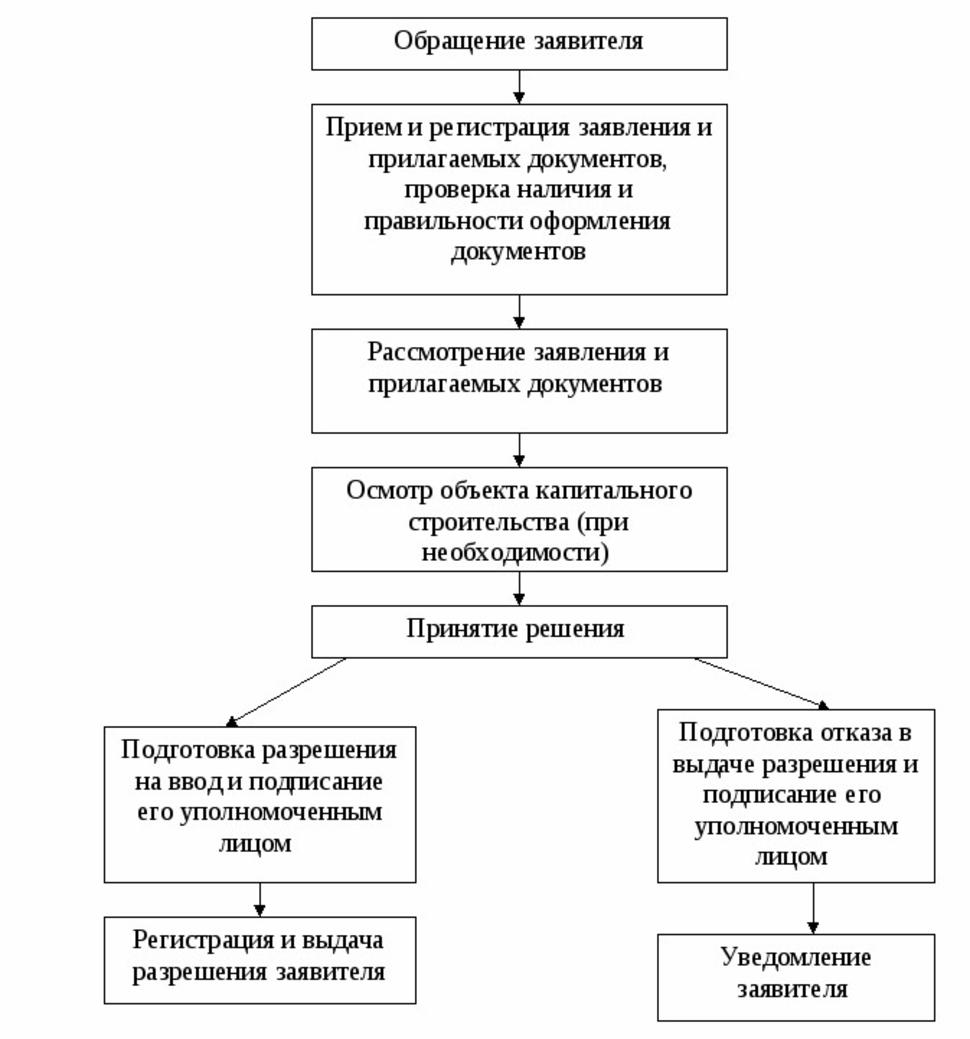  Наименование показателейНормативное значение показателяДоступностьДоступностьНаличие возможности получения информации о порядке и условиях предоставления муниципальной услуги:- через информационный терминал (киоск) либо на информационных стендах;- на официальном сайте органа местного самоуправления, органа оказывающего муниципальную услугу;- на портале государственных и муниципальных услугда/нетКачествоКачествоНаличие оборудованных мест ожидания заявления и написанияда/нетУдельный вес количества обоснованных жалоб к числу граждан, которым предоставлена муниципальная услуга в календарном годуне более 0,1% в календарном годуНаименование показателяЕдиница измеренияПо проектуФактически1. Общие показатели вводимого в эксплуатацию объекта1. Общие показатели вводимого в эксплуатацию объекта1. Общие показатели вводимого в эксплуатацию объекта1. Общие показатели вводимого в эксплуатацию объектаСтроительный объем - всегокуб. мв том числе надземной частикуб. мОбщая площадькв. мПлощадь нежилых помещенийкв. мПлощадь встроенно-пристроенных помещенийкв. мКоличество зданий, сооруженийшт.2. Объекты непроизводственного назначения2. Объекты непроизводственного назначения2. Объекты непроизводственного назначения2. Объекты непроизводственного назначения2.1. Нежилые объекты (объекты здравоохранения, образования, культуры, отдыха, спорта и т.д.)2.1. Нежилые объекты (объекты здравоохранения, образования, культуры, отдыха, спорта и т.д.)2.1. Нежилые объекты (объекты здравоохранения, образования, культуры, отдыха, спорта и т.д.)2.1. Нежилые объекты (объекты здравоохранения, образования, культуры, отдыха, спорта и т.д.)Количество местКоличество помещенийВместимостьКоличество этажейв том числе подземныхСети и системы инженерно-технического обеспеченияЛифтышт.Эскалаторышт.Инвалидные подъемникишт.Материалы стенМатериалы перекрытийМатериалы кровлиИные показатели 2.2. Объекты жилищного фонда2.2. Объекты жилищного фонда2.2. Объекты жилищного фонда2.2. Объекты жилищного фондаОбщая площадь жилых помещений (за исключением балконов, лоджий, веранд и террас)кв. мОбщая площадь нежилых помещений, в том числе площадь общего имущества в многоквартирном домекв. мКоличество этажейшт.в том числе подземныхКоличество секцийсекцийКоличество квартир/общая площадь, всегов том числе:шт./кв. м1-комнатныешт./кв. м2-комнатныешт./кв. м3-комнатныешт./кв. м4-комнатныешт./кв. мболее чем 4-комнатныешт./кв. мОбщая площадь жилых помещений (с учетом балконов, лоджий, веранд и террас)кв. мСети и системы инженерно-технического обеспеченияЛифтышт.Эскалаторышт.Инвалидные подъемникишт.Материалы фундаментовМатериалы стенМатериалы перекрытийМатериалы кровлиИные показатели 3. Объекты производственного назначения3. Объекты производственного назначения3. Объекты производственного назначения3. Объекты производственного назначенияНаименование объекта капитального строительства в соответствии с проектной документацией:Тип объектаМощностьПроизводительностьСети и системы инженерно-технического обеспеченияЛифтышт.Эскалаторышт.Инвалидные подъемникишт.Материалы фундаментовМатериалы стенМатериалы перекрытийМатериалы кровлиИные показатели 4. Линейные объекты4. Линейные объекты4. Линейные объекты4. Линейные объектыКатегория (класс)ПротяженностьМощность (пропускная способность, грузооборот, интенсивность движения)Диаметры и количество трубопроводов, характеристики материалов трубТип (КЛ, ВЛ, КВЛ), уровень напряжения линий электропередачиПеречень конструктивных элементов, оказывающих влияние на безопасностьИные показатели 5. Соответствие требованиям энергетической эффективности и требованиям оснащенности приборами учета используемых энергетических ресурсов 5. Соответствие требованиям энергетической эффективности и требованиям оснащенности приборами учета используемых энергетических ресурсов 5. Соответствие требованиям энергетической эффективности и требованиям оснащенности приборами учета используемых энергетических ресурсов 5. Соответствие требованиям энергетической эффективности и требованиям оснащенности приборами учета используемых энергетических ресурсов Класс энергоэффективности зданияУдельный расход тепловой энергии на 1 кв. м площадикВт * ч/м2Материалы утепления наружных ограждающих конструкцийЗаполнение световых проемов